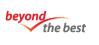 금호석유화학그룹 2017년도 하반기 대졸 신입/경력사원 모집1970년에 설립된 금호석유화학㈜은 국내 최초로 합성고무 생산을 시작해 세계 최대 합성고무 생산능력을 보유하고 있는 글로벌 석유화학 기업입니다. 합성고무와 합성수지를 주력사업으로 하며 정밀화학, 전자소재, 나노탄소, 에너지, 건자재 등 사업을 전개하고 있습니다. 매출의 70%를 수출로 견인하는 금호석유화학은 타이어, 자동차, 전자 산업 글로벌 리더들을 주요 고객으로 하며 제품공급 외에도 연구 개발 부문에서도 40년 이상 견고한 파트너십을 이어가고 있습니다. 금호석유화학그룹은 2020년까지 세계 1등 제품 20개를 보유한 매출 20조원 규모의 ‘글로벌 리딩 화학그룹’으로 거듭난다는 Vision2020을 추구하고 있습니다.  계열사로는 금호석유화학을 포함해 금호피앤비화학, 금호폴리켐, 금호미쓰이화학, 금호개발상사, 금호티앤엘, 코리아에너지발전소 등이 있으며, 2016년말 기준 총 12개의 세계 1등 제품을 보유하고 있습니다. 금호석유화학그룹에서 꿈, 의지, 열정을 펼칠 인재를 모집합니다.모집분야 및 전공 (공고문 시트 참조)※ 신입사원은 부문과 근무지별 채용 후 회사 배치가 이뤄집니다.※ 총 채용인원 : 신입/경력  00명지원자격2018년 2월 졸업예정자 또는 기졸업자병역필 또는 면제자, 해외여행에 결격사유가 없는 자공인영어 어학성적 소유자전형방법신입사원서류전형 → 인적성검사(인성, 적성, 전공기초시험 or 일반상식) → 1차 면접 (집단토의, 역량면접) → 2차 면접 (자질, 인성면접) → 건강검진 → 최종합격자 발표경력사원서류전형 → 인성검사 → 1차 면접(역량면접) → 2차 면접(자질, 인성면접) → 건강검진 → 최종합격자 발표※ 생산, 품질관리, 연구직무 : 일반화학, 그외 직무 : 일반상식※ 연구원의 경우 1차 면접이 PT면접으로 진행입사지원서 접수금호석유화학그룹 채용 홈페이지(http://recruit.kkpc.com)접수기간: 17.09/29 (금) 10:00 ~ 17.10.16 (월) 15:00공인 외국어시험 성적은 2015년 09월 29일 이후 취득한 점수만 인정제출서류 (2차 면접시 제출)대학/대학원 졸업증명서 또는 졸업예정증명서대학/대학원 성적증명서 (편입자는 편입전 학교성적증명서 포함)자격 및 면허증 사본 (소지자에 한함)외국어시험 성적 사본 (2015년 09월 29일 이후 취득한 성적에 한함)취업보호대상자 관련 증빙서류 (해당자에 한함)경력증명서 국민연금가입증명서 (경력사원 및 해당자에 한함)문의처: 제출사이트내 [채용문의]를 통해서 접수기타사항제출한 서류에 허위사실이 있을 때는 채용을 취소합니다.취업보호 대상자는 관계법에 의거 우대합니다.채용서류 반환 안내[채용절차의 공정화에 관한 법률 시행령] 에 따라 직접 제출하신 채용서류는 최종 합격발표 이후 180일간 보관하며, 본 기간동안 반환을 요청하실 수 있습니다. 보관기관(180일)이 초과한 서류는 모두 파기합니다. ※ 홈페이지나 전자우편을 통해 제출하신 서류 제외▣ 반환신청 방법 안내 : 공지사항 참조 - 접수 : 채용홈페이지에서 신청 (http://recruit.kkpc.com)- 신청기간 : 최종합격자 발표 후 180일이내- 접수 후 14일 이내 서류 반환 (등기)- 반환시 발생하는 비용은 회사에서 부담하며, 방문 수령 희망시 별도 기입[신입][경력]직무근무지역담당업무관련전공회사우대사항 및 비고영업서울-해외영업,-국내영업상경화학공학, 고분자금호석유화학금호피앤비금호폴리켐-외국어 Speaking 능통자 (영어,일본어, 중국어)회계/기획서울전남 여수-재무회계, 제조원가 분석 및 관리 등-건자재기획상경계금호석유화학건자재영업서울-창호영업건축공학금호석유화학-도면(CAD) 작업가능자-건축기사 1급 이상 보유자 (필수)IT운영서울-어플리케션 프로그래머이공계금호석유화학구매서울-원재료 & 부재료 수급/시황 관련 업무-기자재 & 공사계약 및 관리업무-신증설 대비 원재료 확보 및 조달계획 수립기계공학화학공학상경계일본어학금호미쓰이-우대자격증 : CPM-외국어 Speaking 능통자 (영어,일본어)생산전남여수-공정 운전관리, 공정개선 및 기술검토-원부재료 및 소모품 관리- 생산관리, 환경안전 관리 등화학공학금호석유화학금호피앤비금호미쓰이-우대 자격증 : 화공기사 및 화학안전관련 자격증인사전남여수-인사노무, 채용, 교육 등상경계, 법학금호석유화학품질관리전남여수-제품 품질관리 및 보증-포장재 검토 및 관리-제품 규제물질 관리화학, 화학공학금호석유화학-우대 자격증 : 화학분석기사 및 화학안전관련 자격증물류전남여수-협력업체 관리-포장 업무 및 출하업무 관리 등-각종 계약 업무 검토상경계금호피앤비전기전남여수-계전, 공정기술검토 등전기금호피앤비기계전남여수-회전기기 정비 활동-배관 설비 등 설비 안전도 확보 활동-지속적인 정비 DATA 및 기기 SPEC 검토-기계관련 현장 안전사고 예방 활동기계공학금호미쓰이환경안전전남여수-환경안전보건시스템 관리-환경안전보건 인허가업무 전반-안전관리 시스템 업무-안전보건 교육 등환경안전안전공학화학공학, 화학금호미쓰이-우대자격증 : 화학/환경관련 자격증직무근무지역담당업무관련전공회사우대사항 및 비고고무연구대전-고분자 촉매개발 및 중합업무-음이온 중합화학/고분자금호석유화학-석사이상-관련전공상세 : 유기합성/유기금속/고분자합성정밀화학연구대전-정밀화학 신수종 신제품 개발연구-공정기술 개발-합성 Process 연구-신규 산화방지제 개발 및 Pilot 공정개발유기합성금호석유화학-석사이상-관련전공상세 : 유기합성/유기화학수지응용대전-유/무기 단열재 및 복합 단열재 개발-생산기술 개발 및 업체 기술지원화학공학/고분자금호석유화학-석사이상-관련전공상세 : 고분자가공/유기화학PPG연구대전-자동차 몰드용 폴리올 시스템 개발화학/고분자금호석유화학-학사이상전자소재연구충남 아산-KrF thick PR 개발업무-중국 반도체 사업 진출 관련업무-Test용 제품(gallon scale) 제조업무화학/고분자공학금호석유화학-석사이상-중국어, 영어 능통자 우대수지개발전남 여수(경기 김포)-에폭시 및 경화제 개발-고객 T/S화학/고분자/화학공학금호피앤비-석사이상-영어회화 가능자 우대-18년말 근무지 경기도 김포 이전 예정신소재연구전남 여수(경기 김포)-수지 합성- 촉매 연구 및 공정개선화학/고분자/화학공학금호피앤비-석사이상-영어회화 가능자 우대-18년말 근무지 경기도 김포 이전 예정연구개발대전-국내 TPV T/S-업체 불만사항 및 개발사항 조율-신규 ITEM 개발고분자 /신소재금호폴리켐-석사이상-TPE Comp'd 경험우대연구개발(MDI)전남 여수-코팅, 접착제분야 응용제품개발-신규 물질 합성 및 프로세스 개발화학/유기화학고분자화학금호미쓰이-유기합성실습 경험자-영어, 일본어 가능자